Personal Details: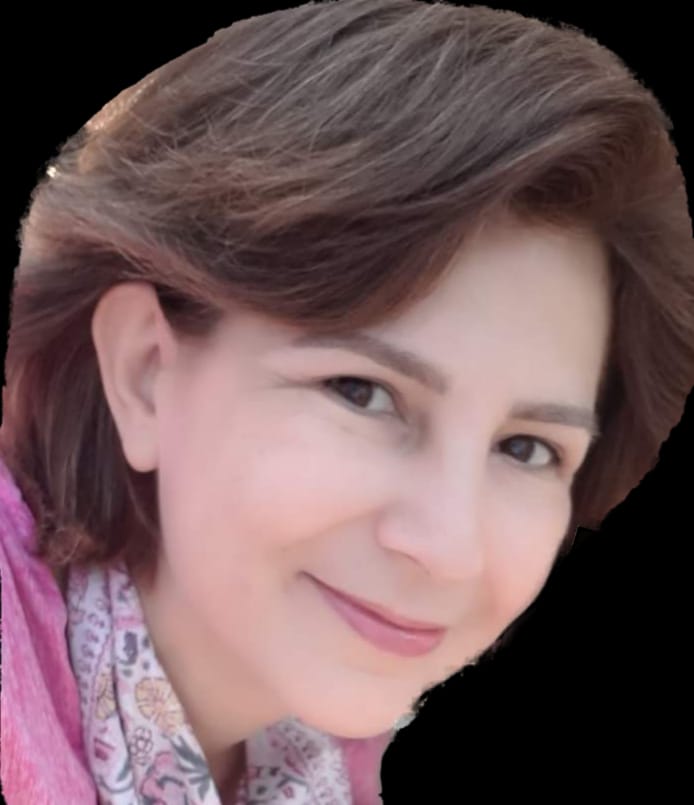 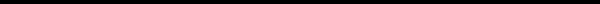 ㅡEducation:Anadolu (Open) University From 2018 – TürkiyeSecond Year Student at the Department of Sociology (16 June 2020)Middle East Technical University / Doctorate- PhD dropped1999 – 2000 Ankara - TürkiyeGraduate Studies – English Literature – Dropped due to personal reasonsLancaster University / MA1995 – Lancaster - EnglandGraduate Studies - MA in Contemporary Literary StudiesHacettepe University / BA1992 – Ankara - TürkiyeFaculty of Science and Letters – Department of English Language and Literature (3.44/4 - 86.93/100)ㅡExperience:Uludağ University  / Translator - English LecturerFrom 2003 – the present. Bursa – Türkiye (16 June 2020)Accreditation Committee – Translator and Public RelationsSchool of Foreign Languages – Teaching in Preparatory School Classes (Reading, Writing, Listening, Speaking, Main Course and Grammar), Teaching YAD (A1 and A2 English Courses) at several Faculties (Faculty of Education, Faculty of Sport Sciences, Faculty of Science and Letters, Faculty of Nursing Services, Faculty of Veterinary Sciences) and Vocational Schools (Social Sciences, Equestrianism, Health Sciences, İnegöl – Keles – Karacabey Vocational Schools), Teaching Vocational English at Faculty of Veterinary Sciences. Faculty of Nursing Services and Social Sciences Vocational School)Selçuk University / Research Assistant – English Lecturer1996-1999 – 2000-2003, Konya. TürkiyeCourses Taughtat Selçuk University, Department of English. Elementary, pre-intermediate, intermediate, upper-intermediate English main course and reading-writing course at Selçuk University, School of Foreign Languages.Middle East Technical University / Research Assistant1999 - 2000, Ankara, TürkiyeAkçakoca Vocational Highschool / English Teacher1993 - 1994, Bolu {now Düzce}, TürkiyeSeveral Private Trade Companies / Personal Assistant, Translator. Import and Export Operator1992 – 1993, İstanbul, TürkiyeㅡWorks Published / Cited:'Rose Tremain'in Mollini Villasının Bahçesi Adlı eserindeki 'Sevgilimin Yatağı' Bölümünün Stilistik Analizi' -                Damar Kültür, Sanat, Edebiyat Dergisi , March 2003, 144Selected Robert Creeley poems in Turkish -                       Cumhuriyet Kitap, 4 September 2003, 707'A Study on Kurt Vonnegut's Slaughterhose-Five' -              Selçuk University, Institute of Social Sciences Periodical, 9 (2003): 412-27.  – Cited  in Kurt Vonnegut’s Slaughterhouse-five. Edited and with an introduction by Harold Bloom- New Edition, 2009 ISBN 978-160413-585-5 (page 171)‘Annelere ve Kızlarına Dadanan Sancılı Geçmişleri: Amy Tan’ın Talih Kuşu üzerine bir Deneme’Patika Kültür, Sanat, Edebiyat Dergisi, Oct-Nov-Dec 2003, 43ㅡCertificates:Teaching Certificate,  Hacettepe University. 1992Professional Advertising Seminar, İstanbul, Turyap, 10.10.1992-15.11.1992English for Academic Purposes, Lancaster University, Institute for English Language Education, 30 August-23 September 1994.Les, May 1998, 54.255 - ALES, April 2007, 69.361P4C Philosophy for Communities – Facilitator and Instructor Certificate – Uludağ University (CEC) Continuing Education Center – June 2019EFT (Emotional Freedom Techniques) Certificate – Haliç University CEC - 2019ㅡSkills: Microsoft Office ProgramsㅡSoft Skills:ㅡInterests:Scuba Diving –since 2009– Advanced Open Water Diver CertificateTravel ( touristic - cultural and natural explorations)Animal Care, especially (stray) cats and three in my householdReading and Discussion groups (Fiction)Salsa and Rumba Dancing